2019 Cleveland Middle School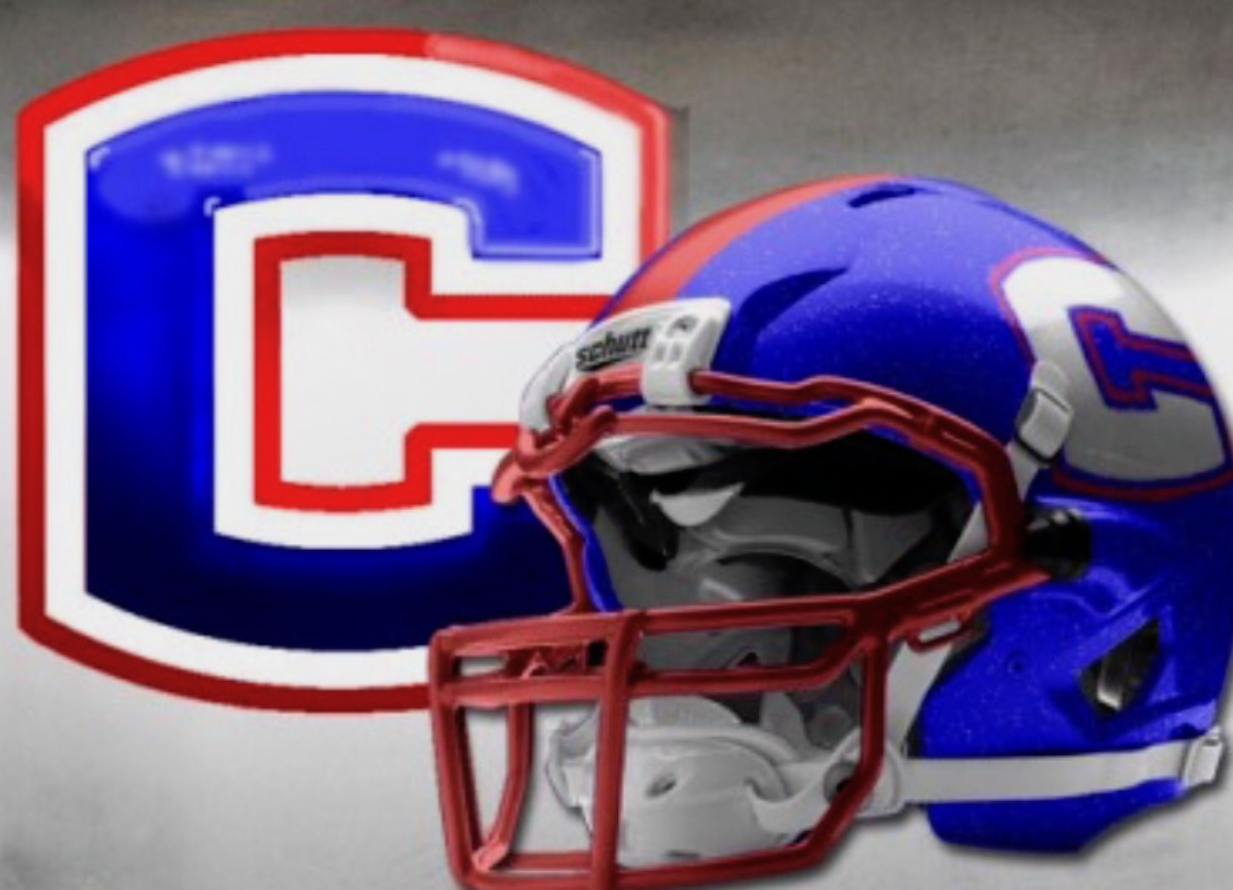 BLUE RAIDER FOOTBALLAUG. 		     				     		7th Grade   -  8th grade THUR. 15th		RHEA CO		AWAY		5:00 – 6:30THUR. 22ND		McCALLIE		AWAY		5:00 – 6:30THUR. 29TH		BAYLOR		HOME	5:00 – 6:30SEPT.THUR. 5TH		OCOEE		HOME	5:00 – 6:30THUR. 12TH		OPENTHUR. 19th		MCMINN		HOME	5:00 – 6:30TUE. 24TH		OCOEE		@ WV	5:00 – 6:30THUR. 26th		DALTON		HOME	5:00 - 6:30OCT.THURS. 3rd		LAKE FOREST	HOME	5:00 – 6:30